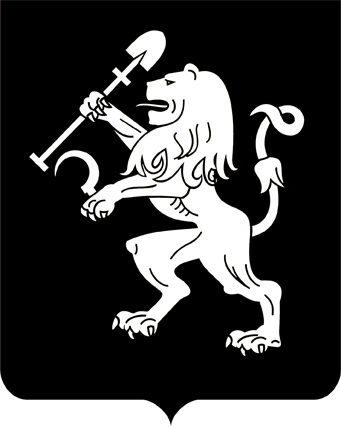 АДМИНИСТРАЦИЯ ГОРОДА КРАСНОЯРСКАПОСТАНОВЛЕНИЕО внесении изменения в постановление администрации города от 27.10.2020 № 856В целях приведения в соответствие с Градостроительным кодексом Российской Федерации, руководствуясь статьей 16 Федерального закона от 06.10.2003 № 131-ФЗ «Об общих принципах организации местного самоуправления в Российской Федерации», статьями 41, 58, 59 Устава города Красноярска, ПОСТАНОВЛЯЮ:1. Внести изменение в приложение к постановлению администрации города от 27.10.2020 № 856 «Об утверждении Положения о составе, порядке подготовки Генерального плана городского округа город Красноярск, порядке подготовки изменений и внесении их в Генеральный план городского округа город Красноярск, о составе и содержании               задания  на подготовку проекта Генерального плана городского округа город Красноярск, составе и содержании исходных материалов для подготовки проекта Генерального плана городского округа город Красноярск, о составе, порядке подготовки планов реализации Генерального плана городского округа город Красноярск», дополнив пунктом 6.1 следующего содержания:«6.1. В случае если для реализации решения о комплексном            развитии территории требуется внесение изменений в Генеральный план, для подготовки предложений о внесении таких изменений предусмотренное пунктом 6 настоящего Положения решение не требуется.».2. Настоящее постановление опубликовать в газете «Городские новости» и разместить на официальном сайте администрации города.Исполняющий обязанностиГлавы города                                                                              В.А. Логинов01.03.2021№ 124